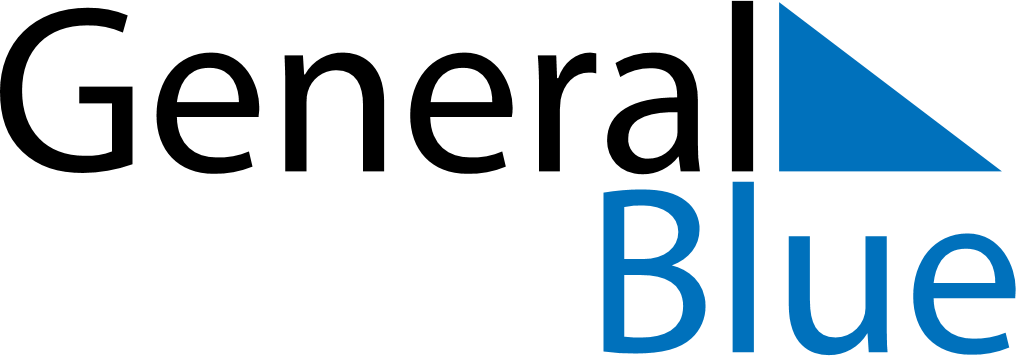 June 2024June 2024June 2024June 2024GreenlandGreenlandGreenlandSundayMondayTuesdayWednesdayThursdayFridayFridaySaturday1234567789101112131414151617181920212122National DayNational Day232425262728282930